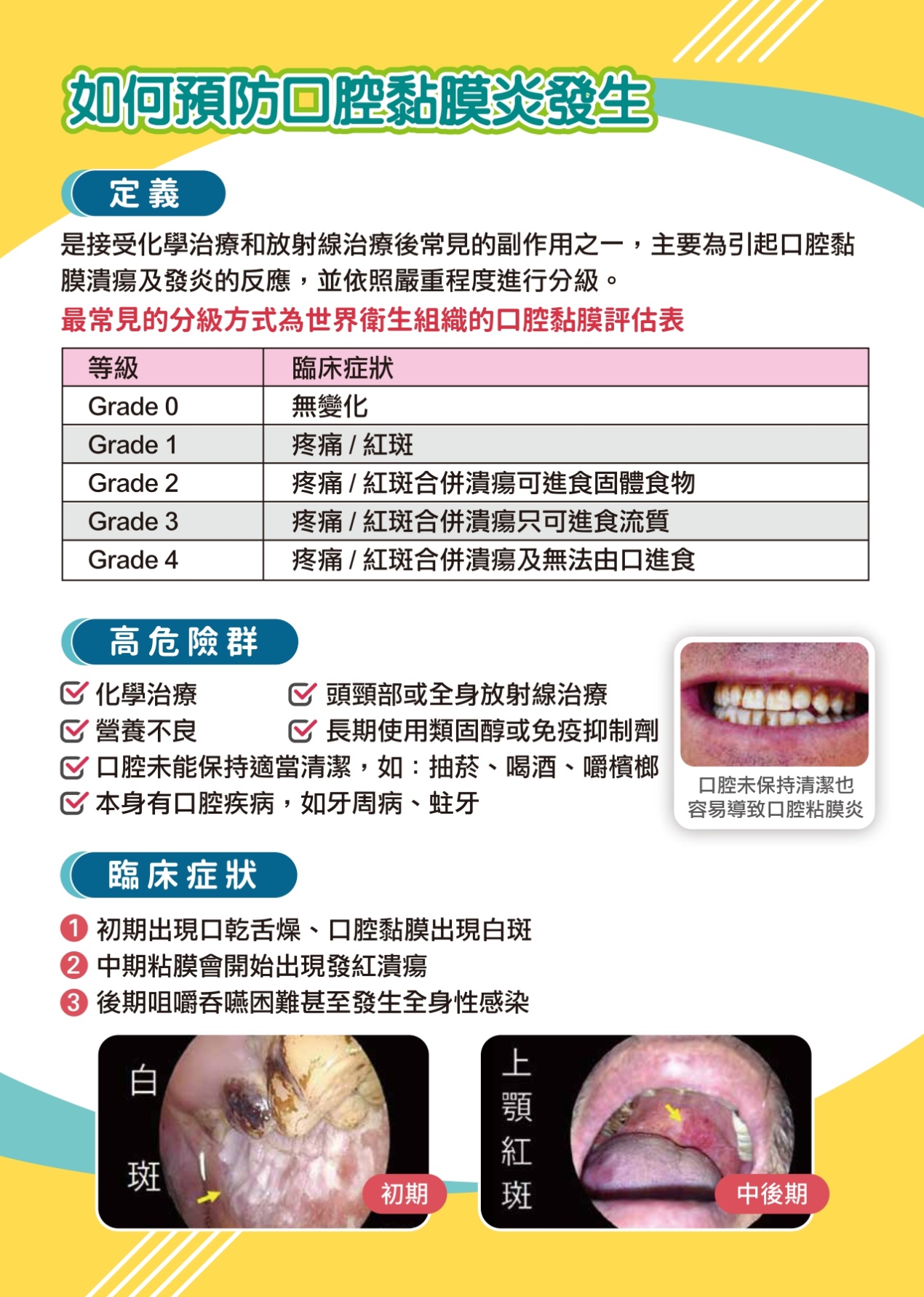 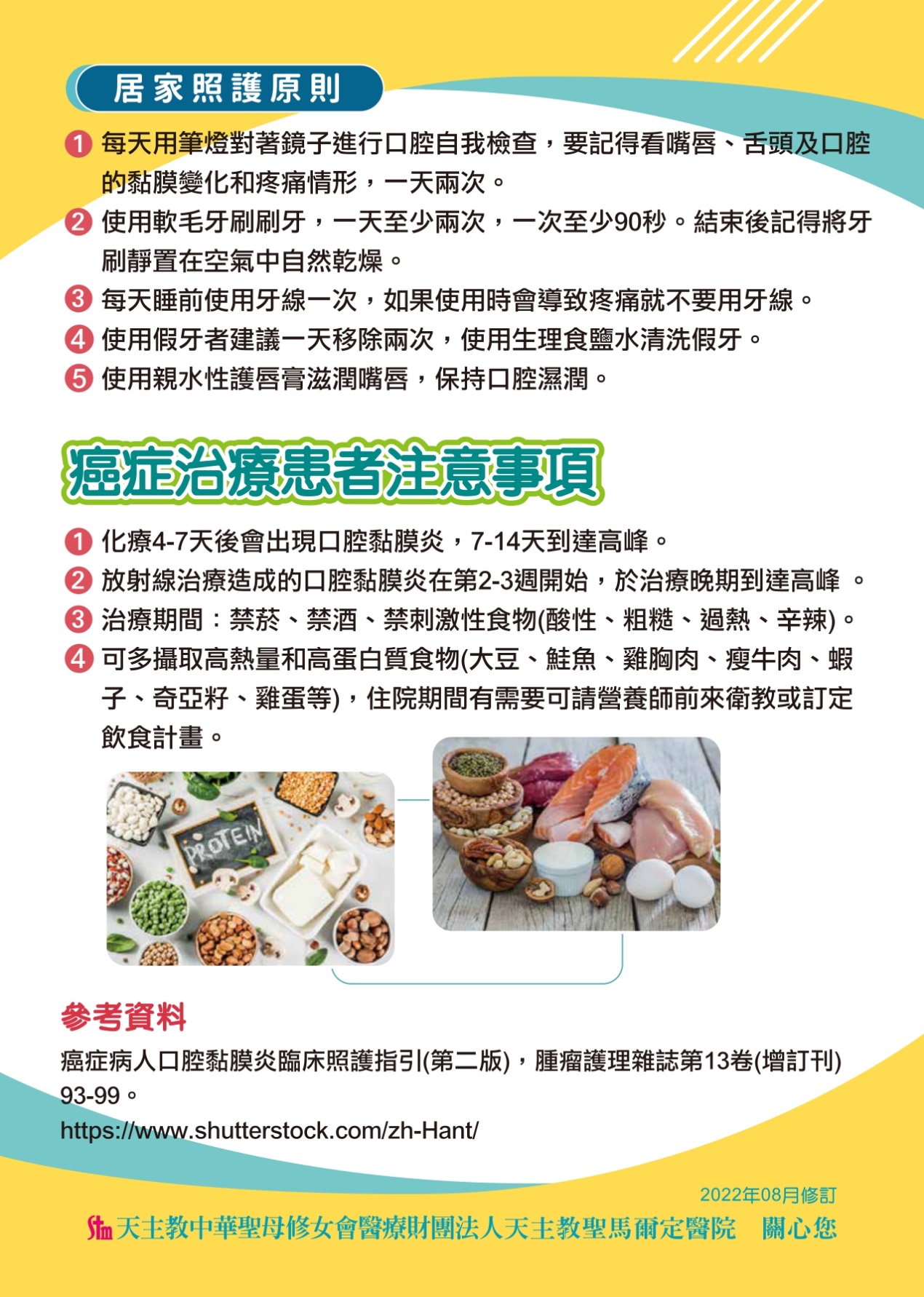 2022年8月第一版制